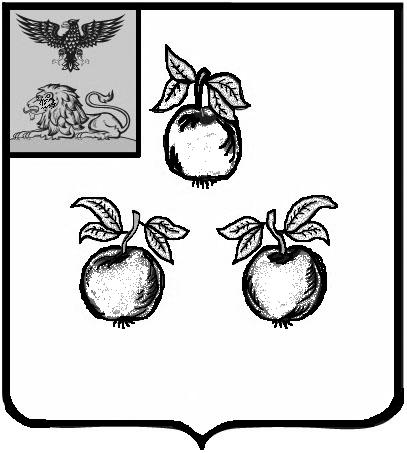 БЕЛГОРОДСКАЯ ОБЛАСТЬАДМИНИСТРАЦИЯ МУНИЦИПАЛЬНОГО РАЙОНА«КОРОЧАНСКИЙ РАЙОН» РАСПОРЯЖЕНИЕКороча11 января 2022 г.                                                                                                                   № 6-рВ соответствии с частью 3.3 статьи 33 Градостроительного кодекса Российской Федерации, на основании Устава муниципального района «Корочанский район» Белгородской области, с учетом поступившего предложения об изменении градостроительного регламента правил землепользования и застройки от комитета муниципальной собственности и земельных отношений администрации Корочанского района:Комиссии по подготовке проектов правил землепользования и застройки муниципальных образований муниципального района «Корочанский район» организовать подготовку проекта внесения изменений в правила землепользования и застройки Афанасовского сельского поселения муниципального района «Корочанский район» Белгородской области               (далее - Правила) в части однократного изменения видов разрешенного использования, установленных градостроительными регламентами территориальных зон, а именно:Включить вид разрешенного использования «Сенокошение», код вида 1.19, в перечень условно разрешенных видов разрешенного использования земельных участков и объектов капитального строительства территориальной зоны «СХ-3 - зона коллективных садов, огородов, фермерства»;Включить вид разрешенного использования «Сенокошение», код вида 1.19, в перечень условно разрешенных видов разрешенного использования земельных участков и объектов капитального строительства территориальной зоны «Ж-1 – зона застройки индивидуальными жилыми домами».Директору МКУ «Административно-хозяйственный центр обеспечения деятельности органов местного самоуправления муниципального района «Корочанский район» Кладиенко Е.А. обеспечить размещение настоящего распоряжения на официальном сайте органов местного самоуправления муниципального района «Корочанский район» в информационно – коммуникационной сети общего пользования. 3. Контроль за исполнением настоящего распоряжения возложить на заместителя главы администрации района по строительству, транспорту, связи и ЖКХ Агаркову В.А.О подготовке проекта внесения однократного изменения в правила землепользования и застройки Афанасовского сельского поселения муниципального района «Корочанский район» Белгородской областиГлава администрации Корочанского районаН.В. Нестеров